SUMMARY OF QUALIFICATION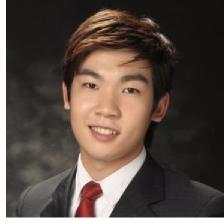 A graduate of Bachelor Degree in Business Administration major in Management Accounting with Administrative, Finance, Customer Service and Inventory Management experience in Food and Beverage Industry; practiced Accounts in the BPO and Construction field, Invoice Disbursement and Office Management. Possess strong interpersonal skills, with the ability to communicate and express thoughts well fluently in English, as well as coordinate effectively with people of all level. Very familiar with computer operations with high proficiency in Microsoft Office applications (MS Word, Excel, SharePoint, PowerPoint and Outlook of any version) and has in-depth experience in Accounting Software such as SAP, SAGE, Microsoft Dynamic NAV (Navision), Citrix, Hospital Information System (HIS) and Centrix with ability to analyze General Accepted Accounting Principles.PROFESSIONAL WORK EXPERIENCEMar 2017 – Mar 2020CUSTOMER SERVICE EXECUTIVEProvide effective customer service standards for all external and internal clients by utilizing excellent, in-depth knowledge of company product portfolio and programs; respond efficiently to any inquiries, processing transactions in Microsoft Dynamic NAV and maintain high customer satisfaction.Manage average of 300 incoming client email orders/queries daily; booking orders in MS Dynamics NAV with speed and accuracyPleasantly answer inbound phone calls in a professional manner and assess customers’ needs to achieve satisfactionProficiently and professionally respond to client and sales executive questions pertaining to orders, product availability, back orders, price, products and services, as well as procedures and policiesLog, process and dispatch customer sales orders in MS Dynamic NAV as per LPO received thru mail, phone call or WhatsappPrepare proforma invoices to ensure payment for cash orders;  manage accounts receivables and follow up aging balancesEfficiently track sales order requests, record order details, in-route call notes and follow –ups utilizing Microsoft Dynamic NAVProcess customer and sales executive request for order entry, returns, credit issuance, tracking delivery and invoices in a timely mannerGenerating reports of daily delivery status, client purchase consumption in MS Dynamic NAV and stock balance to check the availabilityPreparing quotation, return voucher and/or credit note for approval and coordinate with Accounts team to adjust invoice price or SOAHandle customer complaints; provide appropriate solutions and alternatives within the time limits and follow up to ensure resolutionInitiate investigation of order entry errors, damaged products and return discrepancies and ensure corrections were processed accuratelyKeep records of customer interactions, process creation of customer credit application / cash accounts and file documentsPromptly and methodically respond to customer inquiries to identify and resolve issues with initiative and good judgmentArranging product samples and trade deals to the existing and potential clients; prepare approved quotation with special pricesSubmit request to the proper department to prevent re-occurring issues and recommend improvements in process and procedurePerform variety of concurrent tasks, handled escalations, time critical issues, maintained time sensitive records and created reportsMar 2016 – Feb 2017ADMIN CUM ACCOUNTS ASSISTANTHaydon Mechanical and Electrical Contractors, LLCDubai Investment Park Office – ELV and Facilities ManagementCoordinate the teams in aiming the clients’ satisfaction; prepare administrative and accounting weekly reports for the assigned site project.Responding to calls and e-mails for any inquiries from the clients and site-in charge teamResponding to calls and e-mails for any inquiries from the clients and site-in charge teamScheduling appointments for the home care clients and intercompany project sitesPreparation of quotations and follow-up approval of the clientsGenerating reports for cash outstanding, collection, projected weekly numbers and discuss in daily communication cellManaging petty cash fund, cash collection report and prepare document transmittal to the Accounting DepartmentPosting purchase requisitions (PR) in SAGE; preparing manual PR’s to be submitted to Procurement DepartmentBooking of client’s appointment in Computer-Aided Facility Management (CAFM) System with the respective teamsCalculating the attendance sheets of the project employees for payroll purposesDocumentation of quotations, invoices, business expense claim and site access permit formsNov 2014 – Dec 2015ACCOUNTING ASSOCIATEAccenture, Inc.Manila Delivery Center, Finance and Accounting (Project OASIS)Primarily a clerical role with responsibilities in regards to accounting and administrative functions for the assigned project. Monitors and respond to vendor/client inquiries thru emails/phone calls. Process payments in SAP for invoices received via emails, scanned and advised by the Financial Department of the assigned project.Accurately and timely processing of payment invoices within the target Service Level Agreement (SLA) of the client and the companyProcessing material and/or service Purchase Orders (PO) non-PO and Global Clinical Trials Invoices as per requests created in SAPMonitor received invoices via email, inquiries and follow-ups from vendors/client; archiving scanned invoice copies to SAPUse Sharepoint to track payment details of uploaded invoice and documents; updating Sharepoint for inquiries and process PR formsEnter payment details to Sharepoint as per posted invoices and scanning of invoices and cheque request forms for documentationPerform weekly audit of payment entries  in SAP as preventive action and do back up of daily received and processed transactionsRecord the manual adjustments of corrective actions on payment discrepancies; exporting report spreadsheet from SAP for checkingFurther investigate the reports of the processed payments to monitor availed discounts and due invoices to avoid penaltiesParticipate in meetings via teleconference with the handled client account from Northern America and United KingdomJuly 2014 – Oct 2014PROPERTY CLERKDe La Salle Health Sciences InstituteFinance and Controllership DepartmentManage property and inventories added in the Hospital Information System (HIS). Update the Information System once the items have been received and logged with quality assurance.Monitor the Receiving Reports and Inventory Adjustments of the acquired propertiesAnalyzation of Quotations and Material Requisition Form attached for adding items in the Information SystemChecking the quality and examine the specifications of the items receivedUpdating physical counts of inventories in the Hospital Information System (HIS)Preparation of Inventory Reports as per Disbursement Vouchers and Sales InvoicesReconciliation of the actual count and physical count in Stock Card of HISManaging inventories breakdown statement in line with the invoices declared by the Accounting DepartmentDealing with the suppliers regarding the receipt of equipment and the endorsing to departments.Documentation of Property Transfer Forms, Gate Pass, Disposal Forms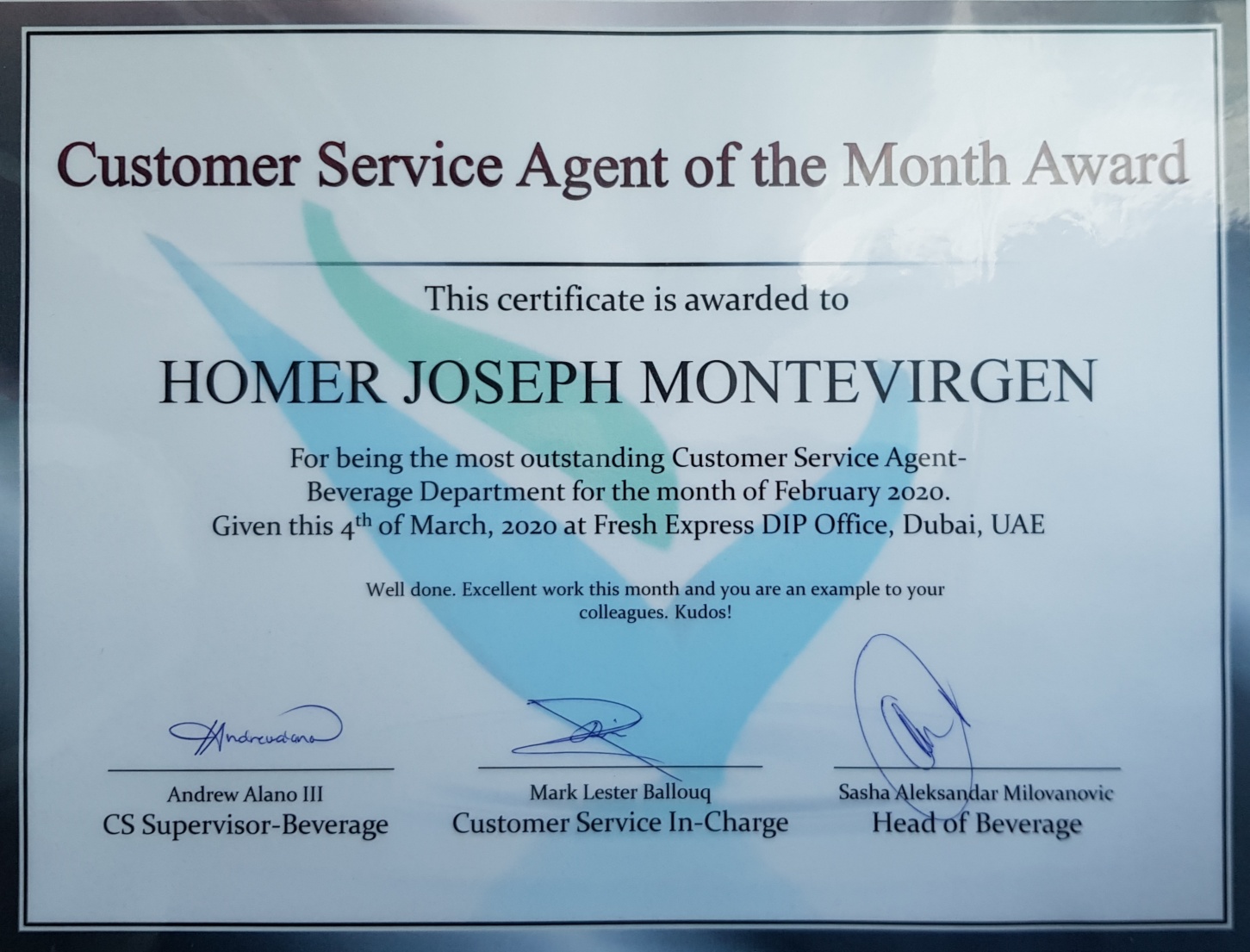 PROFESSIONAL ACHIEVEMENTCustomer Service of the Month (November 2018 – February 2020)Most Valuable ProcessorAccenture, Inc. – Manila Delivery Center, July 2015Demonstrating Stewardship RecognitionAccenture, Inc. – Manila Delivery Center, July 2015ACADEMIC ACHIEVEMENTBachelor of Science in Business Administration major in Management AccountingLyceum of the Philippines University – Cavite CampusGovernor’s Drive General Trias, Cavite Philippines 2010 – 2014College of Business Administration Ambassador 2013Lyceum of the Philippines University – Cavite Campus, Dec 2013LPU-Cavite Campus Resident ScholarshipLyceum of the Philippines University – Cavite Campus, 2010 – 2012PERSONAL INFORMATIONDate of Birth:	18 June 1994Nationality:	FilipinoAge:	25Gender:	MaleCivil Status:	SingleReligion:	ChristianLanguages:	English, Filipino (Tagalog)Visa Status:	Cancelled VisaNotice Period:	can start immediatelyINTERNSHIP  Apr 2013 – July 2013: Asian Vision Cable Holdings, Inc.Accounting, Finance and Treasury DepartmentAssist in the Accounting activities of the company with administrative duties.*Preparation of cheques, vouchers per requests for payroll and handling petty cash*Issuance of official receipts and sales invoices per subsidiary and provincial branches*Documentation and File Management; scanning, photocopy, fax and printing of files*Reviewing statement of accounts for bank reconciliation*Auditing and checking compliance data for record*Reporting financial statements to the external financial auditor*Accomplishing the documents for taxes and government requirementsINTERNSHIP  Apr 2013 – July 2013: Asian Vision Cable Holdings, Inc.Accounting, Finance and Treasury DepartmentAssist in the Accounting activities of the company with administrative duties.*Preparation of cheques, vouchers per requests for payroll and handling petty cash*Issuance of official receipts and sales invoices per subsidiary and provincial branches*Documentation and File Management; scanning, photocopy, fax and printing of files*Reviewing statement of accounts for bank reconciliation*Auditing and checking compliance data for record*Reporting financial statements to the external financial auditor*Accomplishing the documents for taxes and government requirements